هو الأبهی- ای نهال بارور بوستان ایقان از مواهب...عبدالبهآء عباساصلی فارسی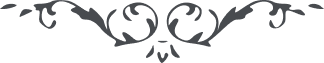 لوح رقم (239) – من آثار حضرت عبدالبهاء – مکاتیب عبد البهاء، جلد 8، صفحه 165هو الابهیای نهال بارور بوستان ایقان از مواهب یوم ظهور الأبرار یشربون من کأس مزاجها کافور است رحیق عنایت کلیه که ممزوج بکافور محبت الله و زنجبیل معرفت الله گردد شدت نفوذ پیدا کند بقسمیکه اجسام صلبه قاسیه را که عبارت از قلوب غافله است نرم نماید بلکه آب کند پس تا توانی این کأس الهی را در دست گیر و بازار جاهلان و بیخردانرا شکستی ده قسم بجمال قدم که آفاق عالم را روشن کنی و شمعی برافروزی که بدوام ملکوت نورپاش و پرتو افشان گردد و هرگز خاموش نشود و البهآء علیک (ع ع)